Тема Всемирного дня защиты прав потребителей 2022 годаСегодня потребитель может воспользоваться основными финансовыми услугами – от платежных (например, по оплате услуг ЖКХ) до получения потребительского рынка – без посещения офиса.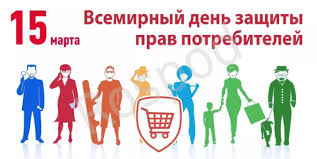 Это можно сделать удобным для себя способом: в банкомате, платежном терминале, мобильном приложении, на сайте или отправив СМС. Расчеты и платежи по таким услугам могут происходить с помощью не только наличных или безналичных денег, но и особых цифровых средств, например электронных денег.РИСКИСОВЕТЫБанкоматы и платежные терминалы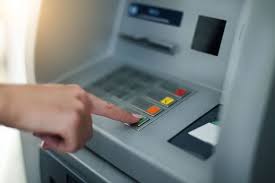 За совершение операций могут взиматься комиссии.Данные банковской карты могут быть украдены.Устройство может «зажевать» банковскую карту.Терминал может оказаться «фальшивым»При пользовании банкоматами и платежными терминалами выбирайте те, которые хорошо освещены и расположены в офисах банков или под охраной.Мобильный банк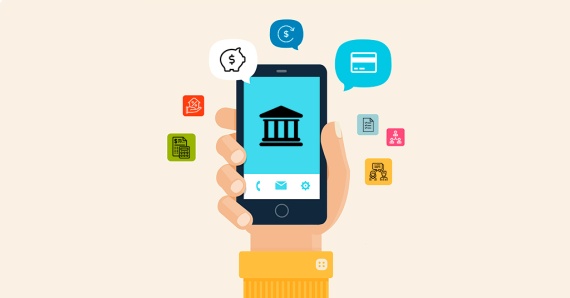 Конкретные возможности, условия предоставления и стоимость СМС-команд зависят от банка, выпустившего карту, и сотового оператора. Злоумышленник, завладевший мобильным телефоном, не защищенным паролем, может вывести деньги с банковской карты.Используйте и регулярно обновляйте сложные пароли в приложениях, личных кабинетах и на самом телефоне.Интернет-банк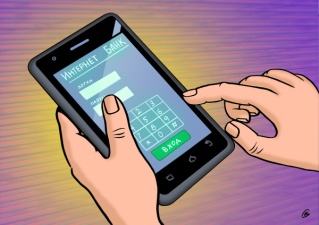 Для пользования интернет-банком нужен смартфон или компьютер с подключением к интернету.Злоумышленники, завладевшие логином и паролем для входа в интернет-банк, получают доступ ко всем счетам потребителя.Не рекомендуется пользоваться интернет-банком через открытые общедоступные сети Wi-FiЭлектронные деньги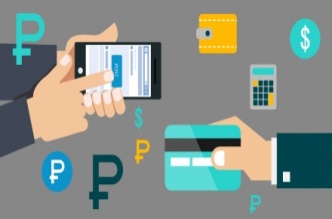 Электронные деньги не могут размещаться во вклады.Электронные деньги не застрахованы государствомОбналичить электронные деньги часто бывает непросто.Перечень операторов электронных денежных средств публикуется на официальном сайте Банка России cbr.ru